Exercices de français1.Un peu d’écriture et d’orthographe (recopie en attaché avec ta plus belle écriture).Ce matin, madame est descendue dans son salon. Elle a vu Capucine installée dans son panier qui regardait les oiseaux et les fleurs du jardin. Et oui, le printemps arrive. Madame ira faire une promenade avec elle.--------------------------------------------------------------------------------------------------------------------------------------------------------------------------------------------------------------------------------------------------------------------------------------------------------------------------------------------------------------------------------------------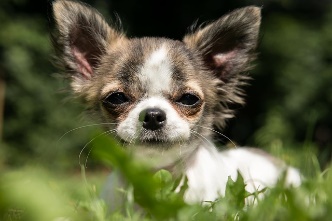 2.Entoure la bonne réponse. 1.Il fond dans le café.                    le bic / le sucre / l’ananas.2. Il a deux roues.                          la moto / le camion / le vélo.3. C’est un fruit.                             le haricot / la salade / la poire.4.Il peut voler.                                la tortue / l’avion / le char5.On la voit la nuit.                        la plume / la chaise / la lune.6. Elle ouvre les portes.                la lumière / la flèche / la clé.7. On le mange sur la tartine.      le clou / le pâté / le café.8. Il arrive après onze.                   treize / seize / douze.9. Ce fruit a des pépins.              la pêche / la prune / la mandarine.10.Elle a des boutons.                   la marche / la chemise / la chaise.11. Le bébé l’utilise.                 le chiffon / le biberon / la brosse.12. Elle a des épines.                la robe / la rose / la blouse.13. Il fond à la chaleur.            le chou / la cramique /le chocolat.14.Il soigne les animaux.         la facteur / le docteur / le vétérinaire.3.Recopie les mots dans l’ordre pour créer une phrase. 1) achète / La petite Julie / à la boulangerie . /du pain ______________________________________2) a bu / un bol /de lait . / Le petit chat gris______________________________________ 3)  Maman /sur la table . /a posé / le vase______________________________________4) a gagné   / à la foire . / une Barbie / Ma copine______________________________________ 5) rentre / Papa / dans le garage . /la voiture______________________________________6) coupe / Mon papy / de l’ arbre . / les branches ________________________________________________________7) brosse / Ali / ses dents / tous les jours.______________________________________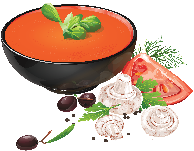 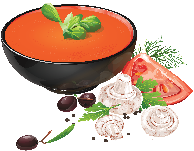 8) adore / à la tomate . / la soupe / Célian________________________________4.On revoit le genre du nom. Classe les noms dans les deux colonnes.table / sac / domino  / balle  / fée /lit / jardin / jupe / papa / fenêtre5.Mets au féminin. (un ami < une amie ).le voisin ………………………………………………………………….le vendeur…………………………………………………………………………un frère ………………………………………………………………………………….le directeur ………………………………………………………………………….un cousin ……………………………………………………………………………le voleur …………………………………………………………………………..un gourmand …………………………………………………………………………Il est grand. ………………………………………………………Il est content. ………………………………………………………………….Il est méchant.  ………………………………………………………………………MasculinsFéminins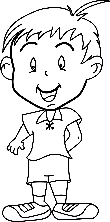 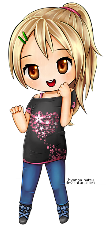 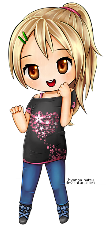 